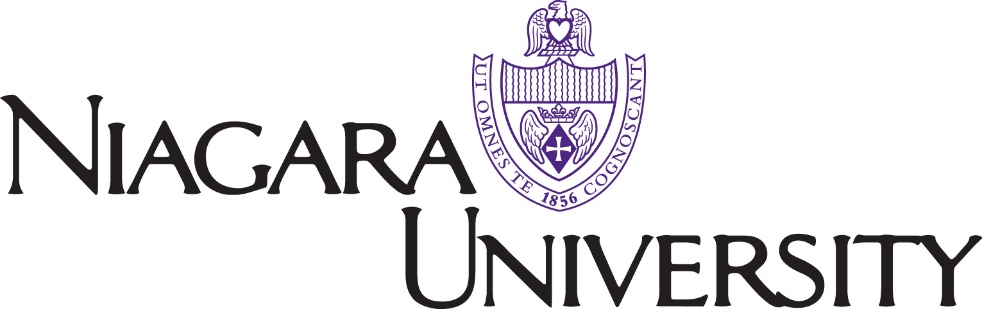 THE VOLUNTEER INCOME TAX ASSISTANCE (VITA) PROGRAM 
HAS BEEN 
CANCELLED! 

WITHOUT STUDENTS ON CAMPUS, WE CANNOT COMPLETE THE SERVICEPLEASE CHECK OUR PHONE LINE 
716-286-7328 FOR UPDATED INFORMATION AFTER APRIL 13